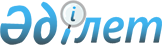 О внесении дополнений в некоторые решения Правительства Республики Казахстан
					
			Утративший силу
			
			
		
					Постановление Правительства Республики Казахстан от 4 июля 2007 года N 571. Утратило силу постановлением Правительства Республики Казахстан от 8 сентября 2015 года № 754      Сноска. Утратило силу постановлением Правительства РК от 08.09.2015 № 754 (вводится в действие со дня его первого официального опубликования).      Правительство Республики Казахстан ПОСТАНОВЛЯЕТ : 

      1. Внести в некоторые решения Правительства Республики Казахстан следующие дополнения: 

      1) в постановлении Правительства Республики Казахстан от 19 марта 2003 года N 269 "Об утверждении Перечня импортируемых товаров, по которым налог на добавленную стоимость уплачивается методом зачета в порядке, установленном Кодексом Республики Казахстан от 12 июня 2001 года "О налогах и других обязательных платежах в бюджет" (Налоговый кодекс), и правил его формирования": 

      Перечень импортируемых товаров, по которым налог на добавленную стоимость уплачивается методом зачета в порядке, установленном Кодексом Республики Казахстан от 12 июня 2001 года "О налогах и других обязательных платежах в бюджет" (Налоговый кодекс), утвержденный указанным постановлением, дополнить строками, порядковые номера 133-2, 133-3, 183-1, 195-1, 195-2, следующего содержания: 

"133-2 Винты для судов, их лопасти из бронзы*    из 8485 10 100 0 

133-3 Прочие винты для судов и их лопасти*       из 8485 10 900 0 

183-1 Фитинговые платформы, контрейлерные 

      платформы*                                 из 8606 99 000 0 

195-1 Специальные тракторы-тягачи с 

      прицепами-платформами для скоростного 

      перемещения контейнеров на терминалах 

      и в портах, электрические*                 из 8709 11 900 0 

195-2 Специальные тракторы-тягачи с 

      прицепами-платформами для скоростного 

      перемещения контейнеров на терминалах 

      и в портах, прочие*                        из 8709 19 900 0";       2) утратил силу постановлением Правительства РК от 25.03.2011 № 272;

      3) утратил силу постановлением Правительства РК от 31.12.2008 N 1313 (вводится в действие с 01.01.2009).      Сноска. Пункт 1 с изменениями, внесенными постановлением Правительства РК от 31.12.2008 N 1313 (вводится в действие с 01.01.2009). 

      2. Настоящее постановление вводится в действие по истечении десяти календарных дней после первого официального опубликования.       Премьер-Министр 

      Республики Казахстан 
					© 2012. РГП на ПХВ «Институт законодательства и правовой информации Республики Казахстан» Министерства юстиции Республики Казахстан
				